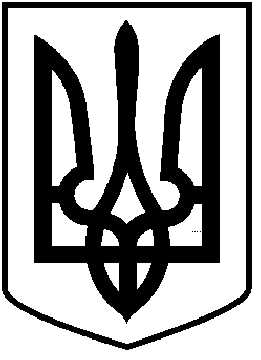 ЧОРТКІВСЬКА    МІСЬКА    РАДАВИКОНАВЧИЙ КОМІТЕТР І Ш Е Н Н Я15 червня 2022 року 									    № 174Про затвердження оновленого персонального складу комісії  з питань евакуації  Чортківської міської територіальної громадиУ зв’язку з організаційними змінами, відповідно до ст. 19, 20 і 33 Кодексу цивільного захисту України, постанови Кабінету Міністрів України від 30 жовтня 2013 року №841 «Про затвердження Порядку проведення евакуації у разі загрози виникнення або виникнення надзвичайних ситуацій» (із змінами), наказ Міністерства внутрішніх справ України від 10 липня 2017 року №579 «Про затвердження Методики планування заходів з евакуації»,  та керуючись ст. 40, 52 Закону України «Про місцеве самоврядування в Україні», виконавчий комітет міської радиВИРІШИВ:1. Затвердити оновлений персональний склад комісії з питань евакуації Чортківської міської територіальної громади згідно з додатком.2. Визнати такими, що втратило чинність, рішення виконавчого комітету від 08 вересня 2021 року № 425 «Про затвердження оновленого персонального складу комісії з питань евакуації Чортківської міської територіальної громади».3. Контроль за виконанням цього рішення покласти на заступника міського голови з питань діяльності виконавчих органів Віктора ГУРИНА. Міський голова                                                               Володимир ШМАТЬКОПЕРСОНАЛЬНИЙ СКЛАДкомісії з питань евакуації Чортківської міської територіальної громадиКеруюча справами виконавчого комітету	 міської ради				    Наталія ЗАЯЦЬДодаток до рішення виконавчого комітету                                                              міської ради   від 15 червня 2022 року №  174                                                                                                                                                                                                                                                                                                                                                                                                                                                                                                                                                                                                                                                                                                                                                                                                                                                                                                                                                                                                                                                                                                                                                                                                                                                                                                                                                                                                                                                                                                                                                                                                                                                                                                                                                                                                                                                                                                                                                                                                                                                                                                                                                                                                                                                                                                                                                                                                                                                                                                                                                                                                                                                                                                                                                                                                                                                                                                                                                                                                                                                                                                                                                                                                                                                                                                                                                                                                                                                                                                                                                                                                                                                                                                                                                                                                                                                                                                                                                                                                                                                                                                                                                                                                                                 ШМАТЬКОВолодимир Петрович-міський голова, голова комісіїГУРИНВіктор Михайлович-заступник міського голови з питань діяльності виконавчих органів міської ради - заступник голови комісіїФИКВіталій Романович-головний спеціаліст відділу з питань надзвичайних ситуацій, мобілізаційної та оборонної роботи міської ради - секретар комісіїЧлени комісії:Члени комісії:Члени комісії:БОЙКО Надія Іванівна-начальник фінансового управління міської радиВОЙЦЕХОВСЬКАНаталя Миколаївна-заступник міського голови з питань діяльності виконавчих органів міської радиГРИЦАК Андрій Вікторович-староста Білівського старостинського округуДРАБИНЯСТИЙ Володимир Орестович-староста Бичківського старостинського округуДЗИНДРА Ярослав Петрович-секретар міської радиЗАКАЛОВВолодимир Васильович-начальник Чортківського районного управління Головного Управління Державної служби України з надзвичайних ситуацій у Тернопільській області (за згодою)КАРПІНСЬКАОксана Михайлівна-начальник управління соціального захисту та охорони здоров’я міської радиКУЧЕРАндрій Орестович-заступник начальника центру – начальник мобілізаційного відділення РТЦК та СП МЕЛЬНИКАнатолій Іванович-начальник Чортківського РВП ГУНП Тернопільській області (за згодою)ОВОД Йосифа Йосипівна	-староста Горішньовигнанського старостинського округуНАТУРКАЧАндрій БогдановичПОЛІЩУК Людмила Миколаївна--начальник відділу економічного розвитку та комунального майна міської радиначальник управління освіти, молоді та спорту міської радиПИПТИК Назарій Володимирович-начальник відділу муніципальної інспекції та контролю за паркуванням міської радиРОМАНІВВіра Анатолівна-староста Скородинського старостинського округуФАРІОНМар’яна Сергіївна-начальник юридичного відділу міської радиШУЛЬСЬКИЙРостислав Борисович-в.о головного лікаря КНП «Чортківської центральної міської лікарні»ШТИРА Оксана Степанівну-староста  Росохацького	 старостинського округуЯРИЧ Ярослав Володимирович-начальник відділу з питань надзвичайних ситуацій, мобілізаційної та оборонної роботи міської радиЯРЕМОВСЬКАСвітлана Любомирівна                        -староста Пастушівського  старостинського округу